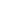 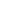 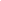 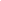 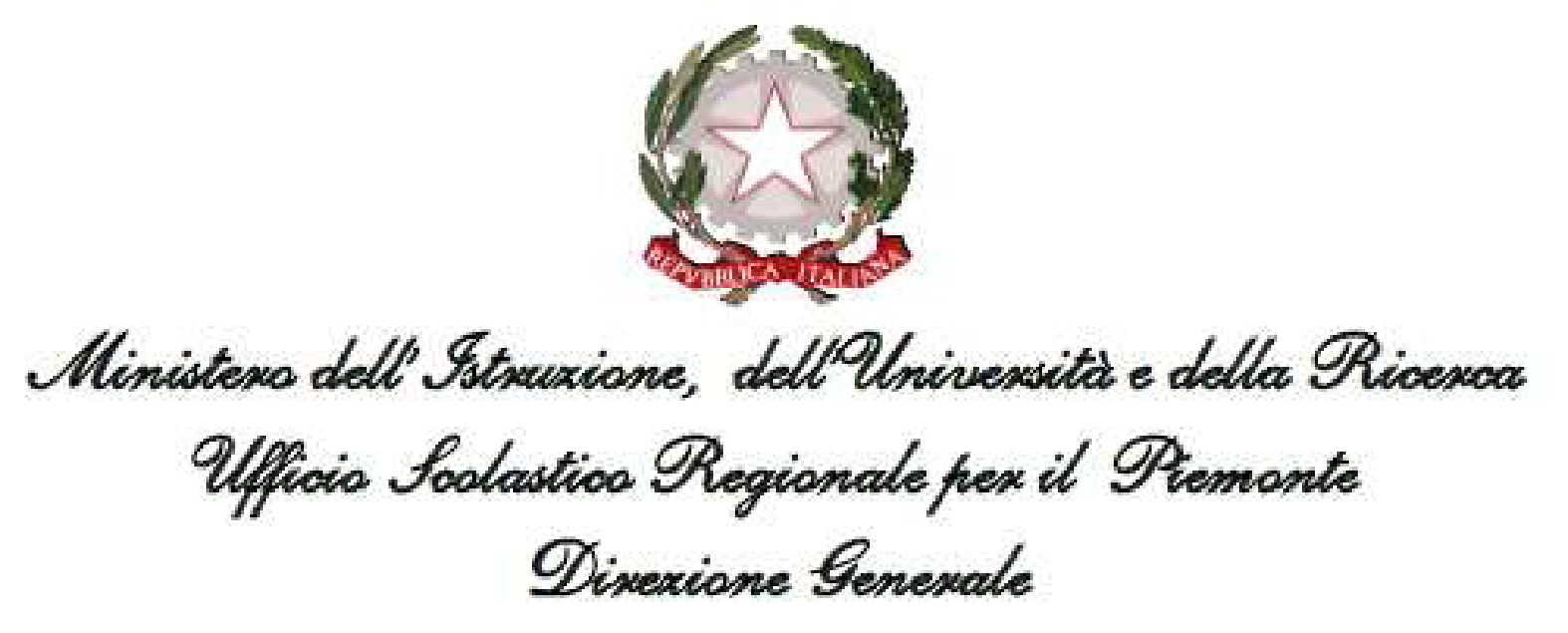 Plesso                                          Classe                                   Sezione Coordinatore di classe  Referente/i   INCLUSIONE:INFORMAZIONI ALUNNO/APercorso scolasticoOSSERVAZIONICompetenze in ingresso      Osservazione dello studente  durante le attività scolasticheIl Consiglio di classe, tenuto conto delle difficoltà rilevate, propone:PERCORSO DI ALFABETIZZAZIONE IN ORARIO CURRICOLAREPERCORSO DI ALFABETIZZAZIONE IN ORARIO EXTRACURRICOLARERECUPERO E CONSOLIDAMENTO IN ORARIO CURRICOLARERECUPERO E CONSOLIDAMENTO IN ORARIO EXTRACURRICOLAREALTRO……………………………….Nel riquadro sottostante sono segnalate con una crocetta le metodologie  (descritte nella legenda) che si intendono attuare:CRITERI DI VALUTAZIONELa valutazione per ogni singola disciplina e quella finale di ammissione alla classe successiva  terrà conto : degli obiettivi  raggiunti attraverso l’utilizzo delle metodologie e delle strategie didattiche indicatedel percorso scolastico pregressodella motivazione ad apprenderedell’impegnodella regolarità della frequenzadell’impegno e della partecipazione alle diverse attività scolastichedella progressione e della potenzialità dell’alunnodelle competenze acquisite.................., lì                                                                              il Dirigente ScolasticoP.D.P.PIANO DIDATTICO PERSONALIZZATOALUNNI STRANIERI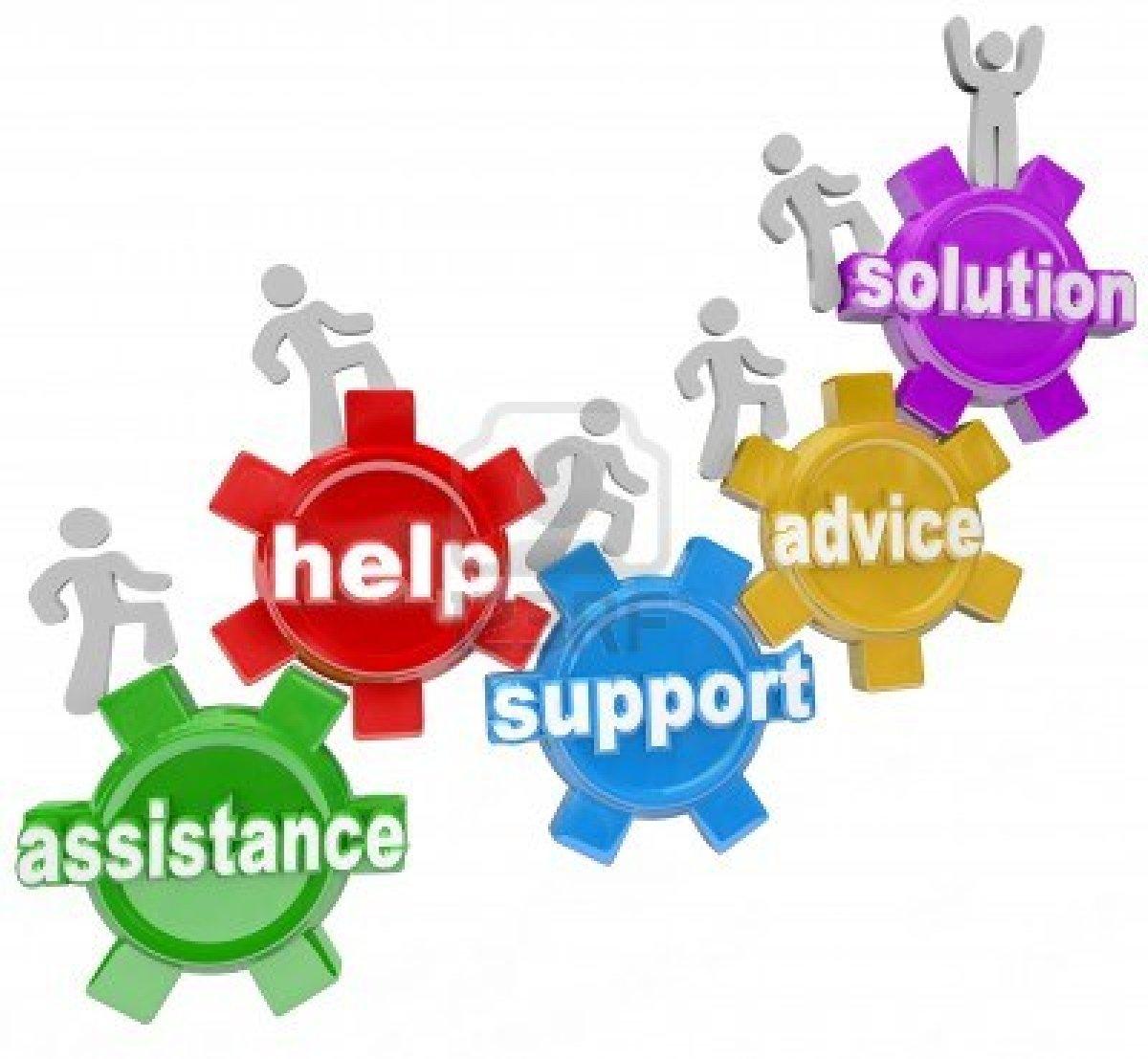 Istituto Comprensivo “P. Fornara”Carpignano SesiaA.S. 2023/24Cognome e nome           Data di nascita           Luogo di nascitaNazionalità   Data di arrivo in ItaliaLingua madre                 Altra lingua parlata         sinoItaliaEsteroNumero AnniScuola dell’InfanziaScuola PrimariaScuola secondaria di primo gradoEventuali ripetenzeIscritto alla classe di corrispondenza anagraficaCapacità di produzione scritta in italianoNon conosce la linguaCapacità di produzione scritta in italianoScrive singole paroleCapacità di produzione scritta in italianoScrive frasi sempliciCapacità di produzione scritta in italianoScrive un testo sempliceCapacità di produzione scritta in italianoScrive un testo articolatoCapacità di produzione scritta in italianoAltroCapacità di produzione orale  in italianoNon conosce la linguaCapacità di produzione orale  in italianoSi esprime con singole paroleCapacità di produzione orale  in italianoSi esprime con frasi sempliciCapacità di produzione orale  in italianoSi esprime con frasi articolateCapacità di produzione orale  in italianoAltroLetturaNon conosce la linguaLetturaLettura sillabataLetturaLettura stentataLetturaLettura scorrevoleLetturaAltroScritturaNon conosce la linguaScritturaScrive solo in stampatelloScritturaScrive in corsivo poco leggibileScritturaScrive in modo chiaroScritturaAltroCorrettezza ortograficaNoCorrettezza ortograficaSiCorrettezza ortograficaIn parteCorrettezza ortograficaAltroCapacità di comprensione testiNon comprende nessun tipo di testoCapacità di comprensione testiComprende singole paroleCapacità di comprensione testiComprende frasi sempliciCapacità di comprensione testiComprende testi semplici formati da più frasiCapacità di comprensione testiComprende testi complessi.Capacità di comprensione testiAltroCapacità logico-matematicheScrive correttamente i numeri            Capacità logico-matematicheSvolge correttamente le quattro operazioni    Capacità logico-matematicheRecupera i fatti numerici con correttezza (tabelline, addizioni semplici…)Capacità logico-matematicheSa svolgere abbastanza correttamente addizione, sottrazione e moltiplicazione _ ha difficoltà nell’acquisizione dei concetti di orientamento temporale e spazialeLingue straniereMemorizza facilmente nuovi vocaboliLingue straniereOttiene risultati migliori nelle prove orali rispetto alle scritteLingue straniereSa comunicare in lingua stranieraLingue straniereProduce semplici testi scritti su un modello datoLingue straniereCoglie il senso generale di un messaggio in lingua stranieraLingue straniereHa difficoltà di comprensione della lingua scritta e orale.Lingue straniereAltroDimostra capacitàLogico-matematicheDimostra capacitàTecnologico-scientificheDimostra capacitàArtistico espressiveDimostra capacitàMotorieDimostra capacitàMusicaliDimostra capacitàStorico –geograficheDimostra capacitàLinguisticheDimostra capacitàAltroManifesta difficoltà imputabili a1. Non conoscenza della disciplina2. Lacune pregresse3. Scarsa scolarizzazione4. Non conoscenza della lingua italiana5. Difficoltà nella “lingua dello studio”6. Motivazioni culturali/religiose7 .AltroLogico - matematiche  dovute aLogico - matematiche  dovute aManifesta difficoltà imputabili a1. Non conoscenza della disciplina2. Lacune pregresse3. Scarsa scolarizzazione4. Non conoscenza della lingua italiana5. Difficoltà nella “lingua dello studio”6. Motivazioni culturali/religiose7 .AltroTecnologico - scientifiche dovute aTecnologico - scientifiche dovute aManifesta difficoltà imputabili a1. Non conoscenza della disciplina2. Lacune pregresse3. Scarsa scolarizzazione4. Non conoscenza della lingua italiana5. Difficoltà nella “lingua dello studio”6. Motivazioni culturali/religiose7 .AltroArtistico espressive dovute aArtistico espressive dovute aManifesta difficoltà imputabili a1. Non conoscenza della disciplina2. Lacune pregresse3. Scarsa scolarizzazione4. Non conoscenza della lingua italiana5. Difficoltà nella “lingua dello studio”6. Motivazioni culturali/religiose7 .AltroMotorie dovute aMotorie dovute aManifesta difficoltà imputabili a1. Non conoscenza della disciplina2. Lacune pregresse3. Scarsa scolarizzazione4. Non conoscenza della lingua italiana5. Difficoltà nella “lingua dello studio”6. Motivazioni culturali/religiose7 .AltroMusicali dovute aMusicali dovute aManifesta difficoltà imputabili a1. Non conoscenza della disciplina2. Lacune pregresse3. Scarsa scolarizzazione4. Non conoscenza della lingua italiana5. Difficoltà nella “lingua dello studio”6. Motivazioni culturali/religiose7 .AltroStorico – geografiche dovute aStorico – geografiche dovute aManifesta difficoltà imputabili a1. Non conoscenza della disciplina2. Lacune pregresse3. Scarsa scolarizzazione4. Non conoscenza della lingua italiana5. Difficoltà nella “lingua dello studio”6. Motivazioni culturali/religiose7 .AltroLinguistiche dovute aLinguistiche dovute aManifesta difficoltà imputabili a1. Non conoscenza della disciplina2. Lacune pregresse3. Scarsa scolarizzazione4. Non conoscenza della lingua italiana5. Difficoltà nella “lingua dello studio”6. Motivazioni culturali/religiose7 .AltroAltroAltroRapporti con gli adultiManifesta un atteggiamento di fiducia nei confronti degli adultiRapporti con gli adultiSi rivolge agli adulti solo in alcune occasioniRapporti con gli adultiNon si rivolge mai all’adultoRapporti con gli adultialtroRapporti con i compagniE’ ben inserito e accettatoRapporti con i compagniHa rapporti con un gruppo ristretto di compagniRapporti con i compagniHa rapporti conflittuali con i compagniRapporti con i compagniTalvolta è isolatoRapporti con i compagniSi relaziona esclusivamente con pari di madrelingua non italianaRapporti con i compagnialtroFiducia in sé stessoMostra fiducia in se stesso e senso di responsabilitàFiducia in sé stessoChiede spiegazioni, esprime dubbi e richiesteFiducia in sé stessoRaramente sollecita attenzione e aiutoFiducia in sé stessoAlterna momenti di fiducia in se  stesso ad altri di scoraggiamentoFiducia in sé stessoaltroMotivazioneÈ motivato ad apprendereMotivazioneMostra interesse verso tutte le attività proposteMotivazioneMostra particolare interesse perMotivazioneNon appare motivato ad apprendereMotivazioneMostra interesse solo in alcuni casiMotivazioneNon mostra alcun interesseMotivazionealtroGrado di autonomia nello svolgimento di un compito assegnatoBuonoGrado di autonomia nello svolgimento di un compito assegnatosufficienteGrado di autonomia nello svolgimento di un compito assegnatoinsufficienteGrado di autonomia nello svolgimento di un compito assegnatoapprezzabile autonomia nell’operare con addizione, sottrazione e moltiplicazioneMATERIAMETODOLOGIEMETODOLOGIEMETODOLOGIEMETODOLOGIEMETODOLOGIEMETODOLOGIEMETODOLOGIEMETODOLOGIEMETODOLOGIE123456789ITALIANOSTORIAGEOGRAFIALINGUA INGLESESECONDA LINGUA STRANIERAMATEMATICASCIENZETECNOLOGIAARTE E IMMAGINEMUSICAEDUCAZIONE FISICARELIGIONE/ATTIVITA'ALTERNATIVEMETODOLOGIE e STRATEGIE DIDATTICHERiduzione dei programmi ai saperi minimiSemplificazione del testo (schemi, mappe concettuali, questionari, tabelle)Spiegazioni individualizzateLavori di gruppoSemplificazione e stratificazione dei testi e delle consegneUtilizzo di diversi codici (linguistico, visivo, operativo…) per la presentazione di contenuti e concettiAnalisi costruttiva dell’erroreTutoraggioAltro :……………………….docentedisciplinafirmagenitorefirmafirma